Podoby modlitby Pracovní list vede žáky k získání základních informací o modlitbách v různých náboženských tradicích a k jejich porovnání. Pracovní list je určen zejména pro žáky SŠ. Žáci potřebují psací potřeby, výtisk pracovního listu, případně internet.Židovská tradice modlitbyMuslimská modlitbaModlitba v indické náboženské tradici________________________________________________________Na základě tří videí vyplň následující tabulku o modlitbě v různých náboženstvích.Informace v tabulce konzultuj se sousedem a tabulku na základě rozhovoru doplň. (Pokud vám nějaké informace stále chybí, získejte je z důvěryhodných zdrojů na internetu.)Mají modlitby v těchto různých náboženských tradicích něco společného? Svou odpověď zdůvodni.….…………………………………………………………………………………………………………………….………………………………………………………………………………………………………………….…………………………………………………………………………………………………………………….…………………………………………………………………………………………………………Jakou funkci má modlitba obecně?….…………………………………………………………………………………………………………………….…………………………………………………………………………………………………………………….…………………………………………………………………………………………………………Co tě z videí nejvíce zaujalo? Svou odpověď zdůvodni.………………………………………………………………………………………………………………….…………………………………………………………………………………………………………………….…………………………………………………………………………………………………………………….…………………………………………………………………………………………………………………….…………………………………………………………………………………………………………Co jsem se touto aktivitou naučil(a):………………………………………………………………………………………………………………………………………………………………………………………………………………………………………………………………………………………………………………………………………………………………………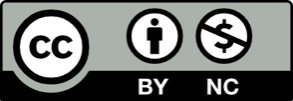 MODLITBAJudaismusIslámIndická náboženstvíKDY?(čas konání modlitby)S ČÍM?(modlitební předměty)JAK?(postup)KDE?(místo konání)CO DALŠÍHO?(zajímavosti)